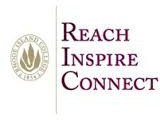 Early Childhood Educators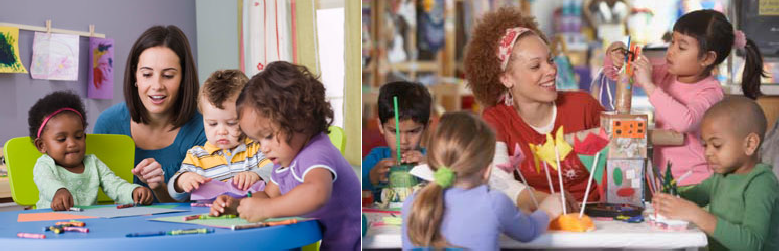 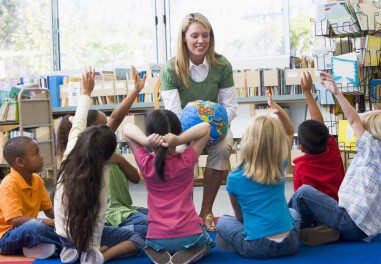 Rhode Island CollegeEarly Childhood Education Graduate Program Graduate OfferingsFall 2022ECED 502: Curriculum, Developmental Play, & Programs Thursday, 4:00-6:50 PM, Hybrid/OnlineCall number for registration purposes: 10697 Development and content of curriculum and trends in research for early care and education through primary grades are examined.ECED 509: Emergent Literacy: Infants through Grade Two 	Online/Asynchronous, TBACall number for registration purposes: 10698Students learn how to help young children acquire an interest in reading and learn the necessary concepts concerning print and books.ECED 662: Seminar in Early Childhood Education Research  Wednesday, 4:00-6:50 PM, Hybrid/OnlineCall number for registration purposes: 10699Students gain increased professional knowledge and competencies in finding, assessing, applying, and presenting data related to selected major topics in the field of early childhood education. The creation and defense of a major paper and a small-scale research study are required.Register on-line at www.ric.edu For information, please contact Dr. McGuire-Schwartz at Mmcguire@ric.edu